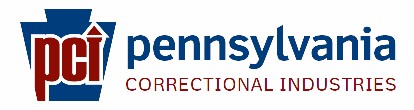 717.425.7292		1.877.ORDER.CI		PCI@pa.gov2520 Lisburn Road, Camp Hill, PA 17011GreeneGarmentsThe Greene garment factory is one of seven garment factories throughout the State Correctional Institutions.  The DOC Garment Operations produces clothing items for inmates and Correctional Officers as well as to many sister state agencies, county and municipal customers.Greene garments manufactures denim blue jeans, lined denim release coats, fleecewear, visiting room jumpsuits, equipment bags, laundry bags, commissary bags, Correctional Officers ball caps and uniform frame caps with covers.  The Greene garment factory currently employs 55 inmates.